20. ANEXO COMPLEMENTARIO EJECUCION PROYECTO- LISTADO DE ASISTENCIA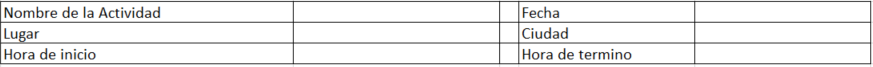 N°NOMBRE Y APELLIDORUTDIRECCIÓNFONOFIRMA